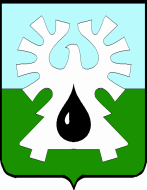 МУНИЦИПАЛЬНОЕ ОБРАЗОВАНИЕ ГОРОД УРАЙХАНТЫ-МАНСИЙСКИЙ АВТОНОМНЫЙ ОКРУГ - ЮГРАДУМА ГОРОДА УРАЙРЕШЕНИЕот 28 мая 2020 года                                                                                         № 35О внесении изменений в порядок материально-технического и организационного обеспечения деятельности органов местного самоуправления города УрайРассмотрев представленный главой города Урай проект решения Думы города Урай «О внесении изменений в порядок материально-технического и организационного обеспечения деятельности органов местного самоуправления города Урай», Дума города Урай решила:1. Внести в статью 3 порядка материально-технического и организационного обеспечения деятельности органов местного самоуправления города Урай, определенного решением Думы города Урай от 20.12.2010 №123 (в редакции решений Думы города Урай от 14.04.2011 №12, от 25.01.2012 №2, от 26.04.2012 №45, от 22.11.2012 №117, от 19.02.2015 №15, от 18.02.2016 №5, от 22.02.2018 №7), следующие изменения: 1) подпункт 1.3 пункта 1 изложить в следующей редакции:«1.3.  обеспечение ведения бухгалтерского (бюджетного), налогового и статистического учета, планирования финансово–хозяйственной деятельности и составления отчетности»;2) в абзаце пятом пункта 2 слова «администрацией города Урай» заменить словами «специализированным муниципальным учреждением (за исключением обеспечения деятельности Управления образования и молодежной политики администрации города Урай)».2. Настоящее решение вступает в силу 05.08.2020.3. Опубликовать настоящее решение в газете «Знамя».Председатель Думы города УрайГлава города Урай_______________Г.П. Александрова ________________ Т.Р. Закирзянов03 июня 2020 г. 